УФНС России						                                                                 по Забайкальскому краю				                                                        Сайт: www.nalog.gov.ru                                   		                                                                Пресс-секретарь УФНС России по Забайкальскому краюНаталья Сараева23-05-27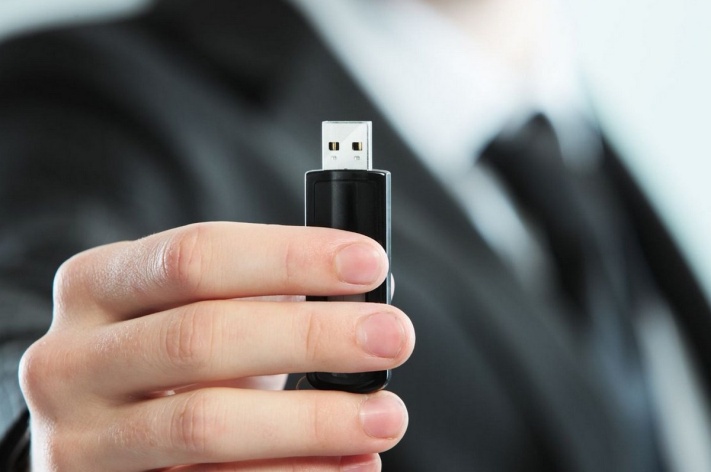 УФНС: не передавайте ключи электронной подписи другим лицамУФНС России по Забайкальскому краю предупреждает налогоплательщиков о возможных последствиях передачи ключей электронной подписи посторонним лицам.В соответствии с действующим законодательством (06.04.2011 № 63-ФЗ «Об электронной подписи»), электронный документ, подписанный ЭЦП, равнозначен бумажному документу с собственноручной подписью пользователя.Если злоумышленнику удалось завладеть носителем ЭЦП, он может оформить на индивидуального предпринимателя или юридическое лицо кредит, сделать их банкротами, а также получить налоговые вычеты. Кроме того, имущество организации или ИП может быть передано кому-либо без ведома владельца. Можно стать номинальным руководителем фирмы-однодневки и понести ответственность за её противозаконную деятельность.Передача злоумышленникам ключа электронной подписи чревата привлечением к уголовной ответственности в соответствии со статьями 171.2, 173.2, 198 и 199 Уголовного кодекса Российской Федерации. Возможные наказания – штрафы, ликвидация организации или ИП, лишение свободы.На сегодняшний день Удостоверяющим центром ФНС России юридическим лицам и индивидуальным предпринимателям выдано порядка 8 тысяч электронных подписей.Узнать подробнее об особенностях использования электронной подписи можно на сайте nalog.gov.ru.